Scholarships, Fellowships and Awards for undergraduate economics students:The department of economics and the Kautz Uible Fund is accepting applications for various fellowships and awards for the 2019-20 academic year. Please see below for the available fellowships and awards. Applicants must be economics or business economics majors (including double majors) beginning Fall 2019. Fellowship and award recipients will bel required to participate in the undergraduate economics society and activities organized by the department of economics or the Kautz Uible fund. Please complete the attached form and return to Toshia Watkins (Office: Lindner 302, Phone 513 556 2600, email: watkinti@ucmail.uc.edu) by Friday, March 8, 2019, 5 PM. You need to complete only one form.  We will consider you for all fellowships and awards that you will be eligible for.Department of Economics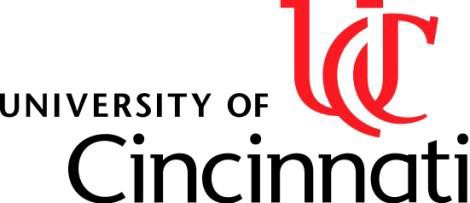 Carl H. Lindner College of BusinessUniversity of Cincinnati302 Carl H. Lindner Hall Phone (513) 556 2600Scholarships, Fellowships and Awards in Economics Deadline: 5 PM on Friday March 8, 2019You may submit your application either via email or as a hard copy.Send typed applications to Toshia.Watkins@uc.eduDeliver typed hard copy applications to Toshia Watkins in 302 Carl H. Lindner HallName	  	 Address	  	 M-Number      	 Email	  	 Phone	 	Please provide the name of one Economics faculty  member who has agreed to serve as a reference 	  Class as of Fall 2019 semester (FR, SO, JR, and First semester SR) 	Overall GPA	Economics GPA(Economics GPA will be determined by the department)Please provide a draft of professional/academic biography of not more than 100 words. If an award is granted this will be posted on the departmental website.An affirmative action/equal opportunity institution	Briefly describe your interest in, aptitude at, and passion for economics. This could be illustrated by success in coursework, but also by relevant internships or work experience, conference or workshop experiences, ongoing economics discussion with faculty or other groups, etc.Briefly describe your connections to the Economics Department. This could be illustrated by participation in the activities of the Undergraduate Economics Society, assisting faculty with research, attending departmental seminars and speakers, etc.Briefly address how a fellowship or prize would help you complete your degree and achieve your career goals. Since one of the goals of the Kautz-Uible Fund is to provide opportunity to students who might not have sufficient resources, applicants are encouraged to illustrate how an award would help them overcome their financial concerns. Note, however, a lack of financial need will not preclude you from receiving an award.2ScholarshipAmountAmountRenewable?Renewable?# of scholarships# of scholarshipsRequirementsRequirementsKautz Uible RenewableFellowship$3000$3000Up to 2 years for UG studies.  An additional year if the student continues on to MS – Applied Economics program.Up to 2 years for UG studies.  An additional year if the student continues on to MS – Applied Economics program.44Sophomore status beginning Fall, 2019.Completion of ECON 1001 or ECON 1002 or equivalent.At least 24 AP credits.Economics or Business economics major during UG studies.Participation in the UG economics society.Maintenance of 3.5 or above GPA.Sophomore status beginning Fall, 2019.Completion of ECON 1001 or ECON 1002 or equivalent.At least 24 AP credits.Economics or Business economics major during UG studies.Participation in the UG economics society.Maintenance of 3.5 or above GPA.Kautz Uible Fellowship$2000$2000NoNo44Completion of ECON 2020 or ECON 2030.Economics or Business economics major during 2019-20.Participation in the UG Economics Society.Maintenance of 3.5 or above GPA.Completion of ECON 2020 or ECON 2030.Economics or Business economics major during 2019-20.Participation in the UG Economics Society.Maintenance of 3.5 or above GPA.Kautz Uible Caroline Kautz Book Prize$1000$1000NoNo22Completion of ECON 1001 or ECON 1002.Maintenance of 3.5 or above GPA.Completion of ECON 1001 or ECON 1002.Maintenance of 3.5 or above GPA.Kautz Uible Women in Economics Fellowship$3000$3000Up to 3 years of UG studies.Up to 3 years of UG studies.44For Women students only.Completion of ECON 1001 or ECON 1002.Sophomore status beginning Fall, 2019.Economics or Business economics major during UG studies.Maintenance of 3.5 or above GPA.Participation in the UG Economics Society and Women in Economics Program.Membership in Kautz Uible Women’s Initiative LinkedIn group.For Women students only.Completion of ECON 1001 or ECON 1002.Sophomore status beginning Fall, 2019.Economics or Business economics major during UG studies.Maintenance of 3.5 or above GPA.Participation in the UG Economics Society and Women in Economics Program.Membership in Kautz Uible Women’s Initiative LinkedIn group.Kautz Uible Don Wellington ScholarshipKautz Uible Don Wellington Scholarship$1000$1000NoNo11Completion of ECON 1001 or ECON 1002.Participation in the UG Economics Society.Maintenance of 3.5 or above GPA.ScholarshipAmountRenewable?# of scholarshipsRequirementsJoseph Gallo Scholarship$2500No1Completion of ECON 1001 or ECON 1002.3.0 or above GPAKautz Uible Economics Prize$500No8Completion of ECON 1001 or ECON 1002.3.0 or above GPACiticorp Scholarship$1000No1Completion of ECON 1001 or ECON 1002.Participation in the UG Economics Society.3.0 or above GPAEdwin and Carrie Frank Prize$1000No1Completion of ECON 1001 or ECON 1002.Participation in the UG Economics Society.3.0 or above GPAMaurice B. Hexter Scholarship$1000No1Completion of ECON 1001 or ECON 1002.Participation in the UG Economics Society.3.0 or above GPAStudy Abroad in India Program: December 30, 2019 – January 11, 2020.  Kautz Uible Fund will offer an additional $500 scholarship to all economics or business economics majors.  Questions? Please feel free to email Professor Pal Debashis.pal@uc.edu 